MEADOWVALE BIBLE BAPTIST CHURCHSunday, May 16, 2021SUNDAY SERVICE Live Streamed on FACEBOOK & YOUTUBEWelcomeOpening PrayerSong: “Whole Heart”Scripture: Psalm 40:17Song: “Lord, I Need You”Intercessory PrayerAnnouncementsScripture: Philippians 2:5-11Song: “Your Great Name”Sermon: “How to Live as Suffering Saints”                                                   1 Peter 3:5-7Pastor Kelvin KennedySong: “He Knows My Name”Closing PrayerPastor Kennedy's After Service Zoom MeetingJoin Zoom Meeting Invite Link: Begins at 12:40 pm and runs for about 30 minutes. https://us02web.zoom.us/j/81592529199?pwd=L1BOaGx2UU9ONk5PdlZjRnQvblJEUT09Telephone: 1-647- 558-0588Meeting ID: 815 9252 9199	Passcode: 509409Find your local number: https://us02web.zoom.us/u/kcBlaOqOdYANNOUNCEMENTS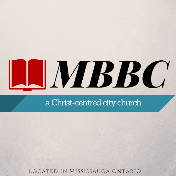  PLEASE NOTE:If you are not receiving church emails and would like to be on the general mailing list, please notify Pastor Kennedy.Meadowvale Bible Baptist Church2720 Gananoque Drive • Mississauga • ON • L5N 2R2Phone:  905-826-4114Rev. Kelvin Kennedy, PastorEmail:  kkennedy@mbbc.caMr. Daniel Jovin, Mississauga Christian Academy PrincipalEmail:  djovin@mcalearn.comMiss Audrey Pacis, Director of WorshipEmail:  amariepacis94@gmail.comPastor Kennedy’s Sermon Notes, and recordings of the sermons,are available on the Church website: www.mbbc.caFINANCIAL SUMMARYFINANCIAL SUMMARYFINANCIAL SUMMARYFINANCIAL SUMMARYFINANCIAL SUMMARYFINANCIAL SUMMARYMay9, 2021WeeklyBudget2020-2021    YTDYTD BudgetAnnual BudgetGeneral840.002,667.2197,643.11120,024.52138,695.00Missions50.00230.779,975.0010,384.6212,000.00Specified-3,105.00-890.002,897.98110,723.11130,409.13150,695.00THIS WEEKTHIS WEEKTHIS WEEKTuesday7:30 pmLadies’ Ministry, via ZOOMWednesday7:30 pmMid-Week Bible Study, via ZOOM.TOPIC: “Evangelism in the Early N.T. Church” from Acts 1Sunday10:00 amAdult Sunday School Class via ZOOM.Passcode: 331000  Invite Link: https://us02web.zoom.us/j/86165097164?pwd=Nm1qdXF5VHFRdWg4dFg5VkRrY0tBdz09Telephone: 1-647- 558-0588 Sunday11:00 amMorning Service (Livestreamed on Facebook & YouTube)Pastor Kelvin KennedyYOUTH MINISTRY(13yrs -17yrs)The Youth Ministry (13yrs -17yrs) has begun a Bible study series on Zoom.  The next one will be Friday, May 28th at 7:30 p.m.  Please email Paula King at aluap60@hotmail.com for more information.MBBC Men’s MinistryJoin us this upcoming Saturday, May 29th  at 9:30 am.  ZOOM Meeting Ladies’ FellowshipOur next Meeting is planned for Tuesday, June 1st at 7:30 pm., via ZOOM.  The following meeting is scheduled for Tuesday, June 15th.Walk In ClosetThe Walk-In Closet will be ON HOLD until further notice.    Sing-AlongSing-along at Heritage Glen is POSTPONED until further notice.Movie NightMOVIE “Overcomer”        POSTPONED until further notice.Tithes & Offerings by e-TransferThe e-mail address is: e-transfer@mississaugachristianacademy.comIn the body of the message state your full name and clearly indicate if any portion(s) of the amount are to go designated funds (i.e. Missions or Benevolence). Note:  While the church will receive the full amount of your offering, check with your bank because some banks, depending on the type of account, may charge YOU a service fee.